Об утверждении муниципальнойпрограммы «Развитие территориальногообщественного самоуправления Пластовского городского поселения» на 2022 - 2024 годы           В соответствии со ст. 179 Бюджетного кодекса РФ, Федеральным законом от 06.10.2003 г. №131-ФЗ «Об общих принципах организации местного самоуправления в Российской Федерации», Порядком разработки, реализации и контроля муниципальных программ Пластовского городского поселения, утверждённым постановлением администрации Пластовского муниципального района от 06.06.2019г. №522(с изменениями), руководствуясь  Уставом Пластовского  муниципального района и  Уставом Пластовского  городского поселения   администрация Пластовского муниципального районаПОСТАНОВЛЯЕТ:       1.Утвердить муниципальную программу «Развитие территориального общественного самоуправления Пластовского городского поселения»                на 2022 - 2024 годы (прилагается).      2.Настоящее постановление разместить на официальном сайте         администрации Пластовского муниципального района в сети Интернет.	    3.Организацию выполнения  настоящего постановления возложить  на первого заместителя главы Пластовского муниципального района Сырцева В.В.Глава Пластовскогомуниципального района                                                                А.Н.Пестряков                                                                                                         Приложение                                                                         к постановлению администрации                                                                Пластовского муниципального района                                                                  от «21_»  __09__ 2021 г.  № _1088-1Муниципальная программаМуниципальная программа «Развитие территориального общественного самоуправления Пластовского городского поселения» на 2022 - 2024 годыПАСПОРТМуниципальной программы « Развитие территориального общественного самоуправления Пластовского городского поселения» на 2022 - 2024 годыРаздел I.  Содержание проблемы и обоснование необходимости ее решения программными методамиВ соответствии с Федеральным законом от 06 октября 2003 года                              № 131-ФЗ «Об общих принципах организации местного самоуправления в Российской Федерации» под территориальным общественным самоуправлением понимается самоорганизация граждан по месту жительства на части территории муниципального образования (территории  микрорайонов, кварталов, улиц, дворов, домов, подъездов и других территорий) для самостоятельного и под свою ответственность осуществления собственных инициатив в вопросах местного значения. Как форма участия населения в осуществлении местного самоуправления ТОС реализуется посредством проведения собраний и конференций, а также посредством создания ТОС, что свидетельствует о наиболее полной самоорганизации граждан. ТОС не заменяют органы местного самоуправления или организации жилищно-коммунального хозяйства и социальной защиты, целью ТОС является помощь населению городского поселения в осуществлении собственных инициатив по вопросам местного значения. В Пластовском муниципальном районе на территории Пластовского городского поселения работа по развитию ТОС  начата в  2010 году, и уже имеются значимые результаты, накапливается опыт взаимодействия органов местного самоуправления Пластовского муниципального района и Пластовского городского поселения с ТОС. В состав общегородского ТОС входят старшие по подъездам, многоквартирным домам, улицам и группам улиц. ТОС привлекается к благоустройству территории населенного пункта, инициированию проектов инициативного бюджетирования. Особенно активно они стали принимать участие в проекте по инициативе Совета женщин Пластовского муниципального района « Цветущий край», при  проведении  культурно - массовых и спортивных мероприятиях, разнообразных конкурсов по благоустройству, организации  и проведения обследований объектов жилищно-коммунального хозяйства, реализации проектов инициативного бюджетирования.В процессе работы с ТОС выявлено ряд проблем:1. Недостаточная активность населения по осуществлению прав граждан в области самоуправления;2. Отсутствие практики официальной регистрации ТОС;3. Неопределенность в источниках финансовых ресурсов ТОС;4. Недостаточность материально-технического и методического обеспечения базы ТОС, информационной поддержки ТОС средствами массовой информации и информационной «прозрачности» их деятельности; 5. Недооценка возможностей ТОС в организации молодежных центров, центров общения по месту жительства, спортивных и детских площадок, в организации охраны общественного порядка территории ТОС, работе по благоустройству, озеленению территории, по экологической безопасности и т.п.;6. Отсутствие распределения большей территории муниципального образования за ТОС.В Пластовском городском поселении достаточно много активистов-общественников, и задачей органов местного самоуправления, в первую очередь, является привлечение данных лиц к участию в ТОС, формирование устойчивого актива  из числа членов ТОС, стимулирование органов ТОС к официальной регистрации уставов ТОС и обращению в Совет депутатов городского поселения по установлению границ территорий ТОС.  Органы местного самоуправления Пластовского муниципального района и Пластовского городского поселения  нацелены показать значимость ТОС, подчеркнуть его роль в решении актуальных проблем района и города.С помощью бюджетной поддержки предполагается привлечение и эффективное использование ресурсов Пластовского городского поселения, потенциала общественности в решении проблем населения городского поселения.  Этим обусловлена необходимость в разработке муниципальной программы «Развитие территориального общественного самоуправления Пластовского городского поселения» на 2022 - 2024 годы и её реализации.                  Раздел II. Цели и задачи муниципальной программыОсновными целями реализации Программы являются:      1.Содействие развитию ТОС на территории Пластовского городского поселения;       2. Закрепление всей территории муниципального образования за ТОС;       3. Оказание информационной, методической, материальной поддержки ТОС.       4. Способствование созданию и обеспечению благоприятных условий участию населения в местном самоуправлении, проведению работ по благоустройству, реализации федеральных, региональных и муниципальных программ и проектов.Достижение целей Программы обеспечивается через решение следующих задач:        1.Выявление инициаторов общественных инициатив, координация и обеспечение их деятельности;2. Формирование и совершенствование нормативно-правовой и экономической базы ТОС, создание механизма регулирования организации населения по решению собственных и одновременно общественно-значимых вопросов;3. Организация работы по поддержке общественных инициатив по созданию ТОС;4. Осуществление взаимодействия органов ТОС и органов местного самоуправления Пластовского городского поселения  и Пластовского муниципального района.                         Раздел III. Целевые индикаторы и показатели         Целевыми   индикаторами  и показателями Программы  являются:        1. Распределение всей территории муниципального образования за ТОС (прогнозируется охват границами ТОС):  в 2022 году - до 12 %;в 2023 году – до 14 %;в 2024 году – до 16 %территории муниципального образования.         2. Участие жителей муниципального образования в работе ТОС ( в % от общего числа жителей, проживающих в муниципальном образовании):в 2022 году – 36%;в 2023 году – 37 %;В 2024 году – 38 %        3.Количество жителей, проживающих на территории ТОС, принявших участие в работах по благоустройству территории ТОС ( в % от общего числа жителей проживающих на территории ТОС2022 год – 56 %;2023 год – 58 %;2024 год – 60 %;        4.Количество  проведённых ТОС мероприятий по благоустройству территории ТОС ( в единицах):2022 год – 58;2023 год – 65;2024 год – 70.        5.Количество выдвинутых ТОС инициатив по благоустройству территории и проведению мероприятий, направленных на удовлетворение социально – бытовых потребностей граждан, проживающих на территории ТОС ( в единицах):2022 год – 12;2023 год – 14;2024 год – 17.                  Раздел IV. Характеристика программных мероприятий        Реализация  Программы осуществляется   путем  проведения  следующих  программных     мероприятий:         1.Содействие в проведении собраний,  граждан по организации ТОС на той или иной территории  городского поселения;        2.Осуществление хозяйственной деятельности по благоустройству территории ТОС и иной хозяйственной деятельности, направленной на удовлетворение социально – бытовых потребностей граждан, проживающих на территории ТОС, как за счет средств указанных граждан, так и на основании договора между органами ТОС и органами местного самоуправления с использованием средств местного бюджета;        3.Участие ТОС в  совместных мероприятиях муниципального района и городского   поселения;         4. Организация ежегодного конкурса среди  ТОС  «Активный член  ТОС»;         5. Формирование  поощрительного фонда председателям ТОС, старших по домам и улицам, председателям советов МКД   на реализацию  проектов и целей  программы ТОС;        6. Регулярное информирование населения о ТОС,   (подготовка статей, пресс-служб, новостных материалов и т.п.) с целью создания, регистрации и развития органов ТОС;        7. Привлечение председателей ТОС к разработке и реализации муниципальных программ и планов, направленных на социально-экономическое развитие городского поселения, к участию в инициативном бюджетировании;        8. Участие в создании центров по работе с населением на территориях ТОС (консультация специалистов, методическая помощь, приём граждан);        9. Привлечение предпринимателей, бизнес которых охватывает территории ТОС, к сотрудничеству с ТОС в целях участия в управлении социальными процессами ТОС;       10. Регулярное уточнение базы данных  ТОС,   формирование дел;        11. Подготовка и издание брошюр, информационных буклетов и листовок по вопросам деятельности ТОС;        12. Привлечение средств массовой информации к освещению опыта и результатов работы  ТОС, практики их взаимодействия с органами местного самоуправления, общественными организациями.        Перечень  мероприятий  Программы  по   источникам  и   объемам  финансирования  приведен в  приложении 1  к  Программ Раздел V. Сроки и этапы реализации муниципальной программы                                                                                                                                                                                                                         	Реализация Программы рассчитана на 2022-2024 годы. Программа будет реализовываться  в три этапа: I этап-2022 год,  II этап - 2023 год,  III этап -2024 год.  Раздел VI. Объемы  и источники финансирования муниципальной программы	Общий объем финансирования Программы составляет  900,00 тыс.рублей, из них из средств бюджета Пластовского городского поселения –  900,00 тыс. руб.,  в том числе по годам: - 2022 год – 300,00 тыс. руб., - 2023 год -  300,00 тыс. руб., - 2024 год – 300,00 тыс. руб..Раздел VII. Ожидаемые конечные результаты реализации муниципальной программы и показатели социально – экономической эффективности            Успешная реализация мероприятий   Программы положительно скажется  на  социально-экономическом   развитии  Пластовского городского поселения и  приведет к  достижению  следующих  конечных  результатов:        1.  Распределению  большей территории муниципального образования за ТОС  с 12% до 16%;        2. Участию жителей муниципального образования в работе ТОС с 36% до 38%  от  общего числа  жителей, проживающих  в  городском поселении;        3. Увеличению количества жителей, проживающих на территории ТОС, принявших участие в работах по благоустройству территории ТОС  с 56 % до 60%  от  общего числа  жителей, проживающих  на территории ТОС;        4. Увеличению количества  проведённых ТОС мероприятий по благоустройству территории ТОС  с 58 до 70 мероприятий:        5. Увеличению количества  выдвинутых ТОС инициатив по благоустройству территории и проведению мероприятий, направленных на удовлетворение социально – бытовых потребностей граждан, проживающих на территории ТОС,  с  12  до 17 инициатив.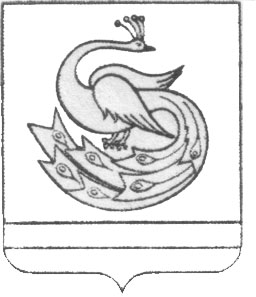 АДМИНИСТРАЦИЯ ПЛАСТОВСКОГО МУНИЦИПАЛЬНОГО РАЙОНА                                П О С Т А Н О В Л Е Н И Е«_21_ » __09____2021 г.                                                                      № _1088-1  Наименование муниципальной программы   «Развитие территориального общественного самоуправления Пластовского городского поселения» на 2022 - 2024 годы (далее – Программа)Главный распорядитель бюджетных средствСовет депутатов Пластовского городского поселения, 457020, Челябинская область, г. Пласт, ул. Правды, д.2АГлава Пластовского городского поселенияЦиколенко Алексей Петровичтел.(35160) 2-50-90Цели  и задачи муниципальной программы    Цели:1.Содействие развитию территориального общественного самоуправления на территории Пластовского городского поселения (далее – ТОС).2. Закрепление всей территории муниципального образования за ТОС.3.Оказание информационной, методической, материальной поддержки ТОС.4.Способствование созданию и обеспечению благоприятных условий участию населения в местном самоуправлении, проведению работ по благоустройству, реализации федеральных, региональных и муниципальных программ и проектов. Задачи:1.Выявление инициаторов общественных инициатив, координация и обеспечение их  деятельности.2.Формирование и совершенствование нормативно-правовой и экономической базы ТОС, создание механизма регулирования самостоятельного решения населением собственных и одновременно общественно-значимых вопросов.3.Организация работы по поддержке       общественных инициатив по созданию ТОС.4. Осуществление взаимодействия органов ТОС и органов местного самоуправления Пластовского городского поселения и Пластовского муниципального районаЦелевые индикаторы и показатели1. Распределение всей территории муниципального образования за ТОС (прогнозируется охват границами ТОС):  в 2022 году - до 12 %;в 2023 году – до 14 %;в 2024 году – до 16 %территории муниципального образования. 2. Участие жителей муниципального образования в работе ТОС ( в % от общего числа жителей, проживающих в муниципальном образовании):в 2022 году – 36%;в 2023 году – 37 %;в 2024 году – 38 %3.Количество жителей, проживающих на территории ТОС, принявших участие в работах по благоустройству территории ТОС ( в % от общего числа жителей проживающих на территории ТОС2022 год – 56 %;2023 год – 58 %;2024 год – 60 %;4.Количество  проведённых ТОС мероприятий по благоустройству территории ТОС ( в единицах):2022 год – 58;2023 год – 65;2024 год – 70.5.Количество выдвинутых ТОС инициатив по благоустройству территории и проведению мероприятий, направленных на удовлетворение социально – бытовых потребностей граждан, проживающих на территории ТОС ( в единицах):2022 год – 12;2023 год – 14;2024 год – 17.                                                                                                                                                                                                                                                                                                                                                                                                                                                                                                                                                                                                                                                                                                                                                                                                                                                                                                                                                                                                                                                                                                                                                                                                                                                                                                                                                      Характеристика программных мероприятий1.Содействие в проведении собраний,  граждан по организации ТОС на той или иной территории  городского поселения;2.Осуществление хозяйственной деятельности по благоустройству территории ТОС и иной хозяйственной деятельности, направленной на удовлетворение социально – бытовых потребностей граждан, проживающих на территории ТОС, как за счет средств указанных граждан, так и на основании договора между органами ТОС и органами местного самоуправления с использованием средств местного бюджета;3.Участие ТОС в  совместных мероприятиях муниципального района и городского   поселения;4. Организация ежегодного конкурса среди  ТОС- «Активный член  ТОС»;5. Формирование  поощрительного фонда председателям ТОС, старших по домам и улицам, председателям советов МКД   на реализацию  проектов и целей  программы ТОС;6. Регулярное информирование населения о ТОС,   (подготовка статей, пресс-служб, новостных материалов и т.п.) с целью создания, регистрации и развития органов ТОС;7. Привлечение председателей ТОС,  к разработке и реализации муниципальных программ и планов, направленных на социально-экономическое развитие городского поселения, к участию в инициативном бюджетировании;8. Участие в создании центров по работе с населением на территориях ТОС (консультация специалистов, методическая помощь, приём граждан);9. Привлечение предпринимателей, бизнес которых охватывает территории ТОС, к сотрудничеству с ТОС в целях участия в управлении социальными процессами ТОС;10. Регулярное уточнение базы данных  ТОС,   формирование дел;11. Подготовка и издание брошюр, информационных буклетов и листовок по вопросам деятельности ТОС;12. Привлечение средств массовой информации к освещению опыта и результатов работы  ТОС, практики их взаимодействия с органами местного самоуправления, общественными организациямиСроки и этапы реализации муниципальной Программы      Срок реализации Программы  2022-2024 годы, Программа будет реализована в три этапа: I этап-2022 год,  II этап - 2023 год,  III этап -2024 годОбъемы и источники финансирования муниципальной программыОбщий объем финансирования Программы составляет  900,00 тыс. рублей, из них из средств бюджета Пластовского городского поселения – 900,00 тыс. руб.,  в том числе по годам: - 2022 год – 300,00 тыс.руб.,- 2023 -  300,00 тыс.руб., - 2024 год – 300,00 тыс.руб..Ожидаемые конечные результаты реализации муниципальной программы и показатели социально – экономической эффективности1.Распределение большей территории муниципального образования за ТОС (прогнозируется охват границами ТОС  в 2022году - до 12 %; в 2023 году – до 14 %; в 2024 году – до 16%).2. Участие жителей муниципального образования в работе ТОС ( в % от общего числа жителей, проживающих в муниципальном образовании):в 2022 году – 36%;в 2023 году – 37 %;В 2024 году – 38 %3.Количество жителей, проживающих на территории ТОС, принявших участие в работах по благоустройству территории ТОС ( в % от общего числа жителей проживающих на территории ТОС2022 год – 56 %;2023 год – 58 %;2024 год – 60 %;4.Количество  проведённых ТОС мероприятий по благоустройству территории ТОС ( в единицах):2022 год – 58;2023 год – 65;2024 год – 70.5.Количество выдвинутых ТОС инициатив по благоустройству территории и проведению мероприятий, направленных на удовлетворение социально – бытовых потребностей граждан, проживающих на территории ТОС ( в единицах):2022 год – 12;2023 год – 14;2024 год – 17. 